Title: ________________________________________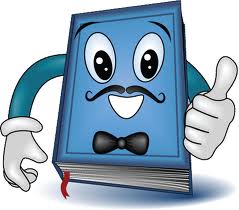 Author: ______________________________________Recommended By: _____________________________Genre: _____________________I think you will like this book because:Title: ________________________________________Author: ______________________________________Recommended By: _____________________________Genre: _____________________I think you will like this book because: